Part 1) Complete the flow proof: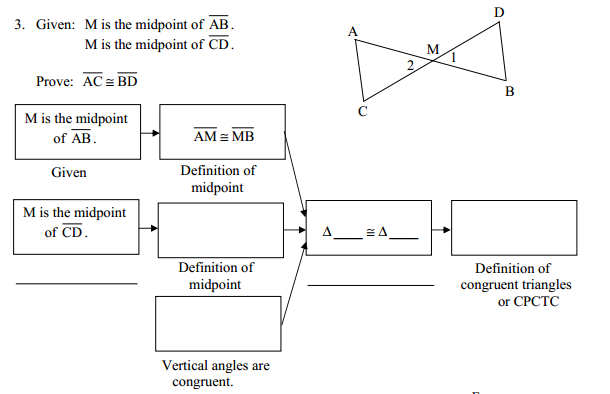 Part 2) Fill in the blanks for the two-column proofs.a) 						      b)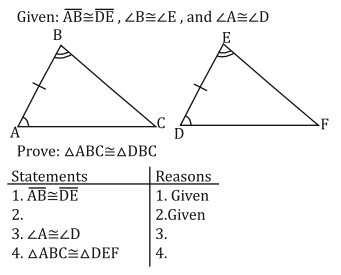 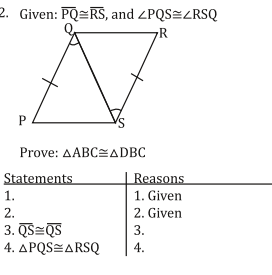 c)                                                                                       d) 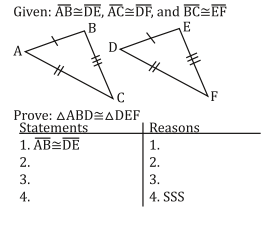 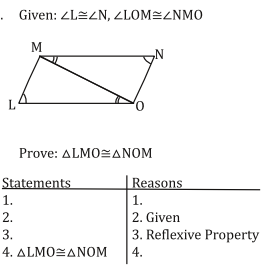 e)                                                                                  f) 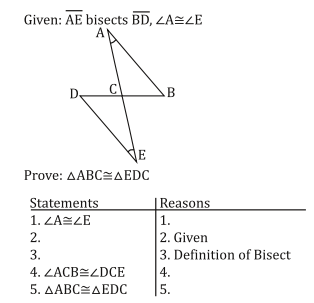 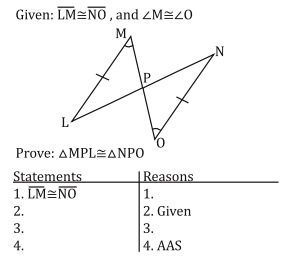 Part 3)  Write a two-column proof. 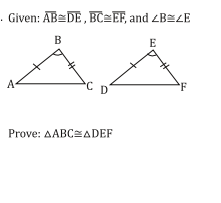 